ПРАВИТЕЛЬСТВО РЕСПУБЛИКИ ТЫВА
ПОСТАНОВЛЕНИЕТЫВА РЕСПУБЛИКАНЫӉ ЧАЗАА
ДОКТААЛот 21 апреля 2022 г. № 223г. КызылОб итогах деятельности Министерстваспорта Республики Тыва за 2021 годи о приоритетных направленияхдеятельности на 2022 годВ целях реализации Послания Главы Республики Тыва Верховному Хуралу (парламенту) Республики Тыва о положении дел в республике и внутренней политике на 2022 год «Тува: старт нового столетия, новые вызовы, новые возможности» Правительство Республики Тыва ПОСТАНОВЛЯЕТ:1. Принять к сведению информацию министра спорта Республики Тыва               Монгуша С.Р. об итогах деятельности Министерства спорта Республики Тыва за    2021 год.2. Определить приоритетными направлениями деятельности Министерства спорта Республики Тыва на 2022 год:1) подготовку проектов по строительству современной спортивной базы для проведения тренировочных сборов по видам спорта, а также республиканской спортивной школы-интерната в рамках реализации Послания Главы Республики Тыва (парламенту) Республики Тыва о положении дел в республике и внутренней политике на 2022 год «Тува: старт нового столетия, новые вызовы, новые возможности» от        17 декабря 2021 г.;2) реализацию плана мероприятий («дорожной карты») по достижению увеличения доли граждан, систематически занимающихся физической культурой и спортом в Республике Тыва, на 2022 год в соответствии с Указом Президента Российской Федерации «Об оценке эффективности деятельности высших должностных лиц (руководителей высших исполнительных органов государственной власти) субъектов Российской Федерации и деятельности органов исполнительной власти субъектов Российской Федерации»;3) развитие спортивной инфраструктуры;4) реализацию регионального проекта «Спорт – норма жизни» национального проекта «Демография»;5) реализацию федерального проекта «Бизнес-спринт (Я выбираю спорт)».3. Утвердить прилагаемый план мероприятий по реализации приоритетных направлений деятельности Министерства спорта Республики Тыва на 2022 год.4. Признать утратившим силу постановление Правительства Республики Тыва от 12 февраля 2021 г. № 62 «Об итогах деятельности Министерства спорта Республики Тыва за 2020 год и о приоритетных направлениях деятельности на 2021 год».5. Разместить настоящее постановление на «Официальном интернет-портале правовой информации» (www.pravo.gov.ru) и официальном сайте Республики Тыва в информационно-телекоммуникационной сети «Интернет».6. Контроль за исполнением настоящего постановления оставляю за собой.    Заместитель ПредседателяПравительства Республики Тыва                                                                  Е. Хардикова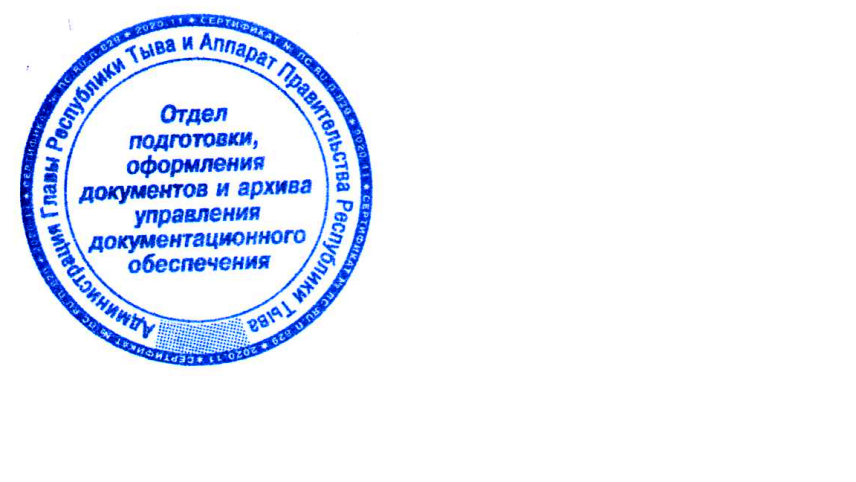 Утвержденпостановлением ПравительстваРеспублики Тыва от 21 апреля 2022 г. № 223П Л А Нмероприятий по реализации приоритетных направленийдеятельности Министерства спорта Республики Тыва на 2022 годНаименование мероприятияСрокиисполненияОтветственные за исполнениеОжидаемые результаты1. Реализация Послания Главы Республики Тыва Верховному Хуралу (парламенту)Республики Тыва о положении дел в республике и внутренней политике на 2022 год«Тува: старт нового столетия, новые вызовы, новые возможности»1. Реализация Послания Главы Республики Тыва Верховному Хуралу (парламенту)Республики Тыва о положении дел в республике и внутренней политике на 2022 год«Тува: старт нового столетия, новые вызовы, новые возможности»1. Реализация Послания Главы Республики Тыва Верховному Хуралу (парламенту)Республики Тыва о положении дел в республике и внутренней политике на 2022 год«Тува: старт нового столетия, новые вызовы, новые возможности»1. Реализация Послания Главы Республики Тыва Верховному Хуралу (парламенту)Республики Тыва о положении дел в республике и внутренней политике на 2022 год«Тува: старт нового столетия, новые вызовы, новые возможности»1.1. Создание спортивной базы для проведения тренировочных сборов1.1. Создание спортивной базы для проведения тренировочных сборов1.1. Создание спортивной базы для проведения тренировочных сборов1.1. Создание спортивной базы для проведения тренировочных сборов1.1.1. Разработка технического задания и визуализированного проекта по созданию современной спортивной базы для спортивных сборовмарт-апрельМинистерство спорта Республики Тываустановка основных целей и задач проекта, а также порядка и последовательности необходимых стадий его реализации1.1.2. Определение место расположения спортивной базымарт-апрельМинистерство спорта Республики Тыва, Министерство земельных и имущественных отношений Республики Тывавыделение земельного участка для строительства спортивной базы, подготовка необходимой земельной документации1.2. Создание республиканской спортивной школы-интерната1.2. Создание республиканской спортивной школы-интерната1.2. Создание республиканской спортивной школы-интерната1.2. Создание республиканской спортивной школы-интерната1.2.1. Разработка технического задания и визуализированного проекта по созданию республиканской спортивной школы-интернатамарт-апрельМинистерство спорта Республики Тываустановка основных целей и задач проекта, а также порядка и последовательности необходимых стадий его реализации1.2.2. Определение места расположения спортивной школы-интернатамарт-апрельМинистерство спорта Республики Тыва, Министерство земельных и имущественных отношений Республики Тывавыделение земельного участка для строительства школы-интерната, подготовка необходимой земельной документацииНаименование мероприятияСрокиисполненияОтветственные за исполнениеОжидаемые результаты2. Реализация плана мероприятий («дорожной карты») по достижению увеличения доли граждан, систематически занимающихся физической культурой и спортом в Республике Тыва, на 2022 год в соответствии с Указом Президента Российской Федерации «Об оценке эффективности деятельности высших должностных лиц (руководителей высших исполнительных органов государственной власти) субъектов Российской Федерации и деятельности органов исполнительной власти субъектов Российской Федерации»2. Реализация плана мероприятий («дорожной карты») по достижению увеличения доли граждан, систематически занимающихся физической культурой и спортом в Республике Тыва, на 2022 год в соответствии с Указом Президента Российской Федерации «Об оценке эффективности деятельности высших должностных лиц (руководителей высших исполнительных органов государственной власти) субъектов Российской Федерации и деятельности органов исполнительной власти субъектов Российской Федерации»2. Реализация плана мероприятий («дорожной карты») по достижению увеличения доли граждан, систематически занимающихся физической культурой и спортом в Республике Тыва, на 2022 год в соответствии с Указом Президента Российской Федерации «Об оценке эффективности деятельности высших должностных лиц (руководителей высших исполнительных органов государственной власти) субъектов Российской Федерации и деятельности органов исполнительной власти субъектов Российской Федерации»2. Реализация плана мероприятий («дорожной карты») по достижению увеличения доли граждан, систематически занимающихся физической культурой и спортом в Республике Тыва, на 2022 год в соответствии с Указом Президента Российской Федерации «Об оценке эффективности деятельности высших должностных лиц (руководителей высших исполнительных органов государственной власти) субъектов Российской Федерации и деятельности органов исполнительной власти субъектов Российской Федерации»2.1. Организация и проведение официальных физкультурных и спортивных мероприятий (проведение чемпионатов России по сумо и вольной борьбе в г. Кызыле)февраль-июньМинистерство спорта Республики Тываувеличение доли граждан, систематически занимающихся физической культурой и спортом в Республике Тыва, на 2022 год до 53 процентов:- доля детей и молодежи (возраст 3-29 лет), систематически занимающихся физической культурой и спортом, 88,8 процента;- доля граждан среднего возраста (женщины 30-54 года; мужчины 30-59 лет), систематически занимающихся физической культурой и спортом, 13,0 процентов;- доля граждан старшего возраста (женщины 55-79 лет; мужчины 60-79 лет), систематически занимающихся физической культурой и спортом, 9,5 процента2.2. Возобновление проведения Дня здорового образа жизни в последнюю субботу каждого месяца в соответствии с постановлением Правительства Республики Тыва от 26 сентября 2008 г. № 547в течениегодаМинистерство спорта Республики Тыва, органы исполнительной власти Республики Тыва, органы местного самоуправления (по согласованию)увеличение доли граждан, систематически занимающихся физической культурой и спортом в Республике Тыва, на 2022 год до 53 процентов:- доля детей и молодежи (возраст 3-29 лет), систематически занимающихся физической культурой и спортом, 88,8 процента;- доля граждан среднего возраста (женщины 30-54 года; мужчины 30-59 лет), систематически занимающихся физической культурой и спортом, 13,0 процентов;- доля граждан старшего возраста (женщины 55-79 лет; мужчины 60-79 лет), систематически занимающихся физической культурой и спортом, 9,5 процента2.3. Возобновление проведения физкультурных и спортивных мероприятий среди населения, в том числе в трудовых коллективах, на территории Республики Тыва в соответствии с постановлением Правительства Республики Тыва от 20 февраля 2020 г. № 52в течениегодаМинистерство спорта Республики Тыва, органы исполнительной власти Республики Тыва, органы местного самоуправления (по согласованию)увеличение доли граждан, систематически занимающихся физической культурой и спортом в Республике Тыва, на 2022 год до 53 процентов:- доля детей и молодежи (возраст 3-29 лет), систематически занимающихся физической культурой и спортом, 88,8 процента;- доля граждан среднего возраста (женщины 30-54 года; мужчины 30-59 лет), систематически занимающихся физической культурой и спортом, 13,0 процентов;- доля граждан старшего возраста (женщины 55-79 лет; мужчины 60-79 лет), систематически занимающихся физической культурой и спортом, 9,5 процента2.4. Утверждение постановления Правительства Республики Тыва о проведении общереспубликанской спартакиады в течениегодаМинистерство спорта Республики Тыва, органы исполнительной власти Республики Тыва, органы местного самоуправления (по согласованию)увеличение доли граждан, систематически занимающихся физической культурой и спортом в Республике Тыва, на 2022 год до 53 процентов:- доля детей и молодежи (возраст 3-29 лет), систематически занимающихся физической культурой и спортом, 88,8 процента;- доля граждан среднего возраста (женщины 30-54 года; мужчины 30-59 лет), систематически занимающихся физической культурой и спортом, 13,0 процентов;- доля граждан старшего возраста (женщины 55-79 лет; мужчины 60-79 лет), систематически занимающихся физической культурой и спортом, 9,5 процента3. Развитие спортивной инфраструктуры3. Развитие спортивной инфраструктуры3. Развитие спортивной инфраструктуры3. Развитие спортивной инфраструктуры3.1. Реализация губернаторского проекта «Гнездо орлят» («Эзирлернин уязы»)3.1. Реализация губернаторского проекта «Гнездо орлят» («Эзирлернин уязы»)3.1. Реализация губернаторского проекта «Гнездо орлят» («Эзирлернин уязы»)3.1. Реализация губернаторского проекта «Гнездо орлят» («Эзирлернин уязы»)3.1.1. Отбор и подписание соглашений о взаимодействии с муниципальными образованиями-участниками губернаторского проекта «Гнездо орлят» («Эзирлернин уязы»)до 8 апреляМинистерство спорта Республики Тыва, органы местного самоуправления (по согласованию)отбор и подписание соглашений о взаимодействии с 10 муниципальными районами –участниками губернаторского проекта «Гнездо орлят» («Эзирлернин уязы»)Наименование мероприятияСрокиисполненияОтветственные за исполнениеОжидаемые результаты3.1.2. Предоставление строительных материалов для строительства малых спортивных заловдо 31 июляМинистерство спорта Республики Тывапредоставление 10 муниципальным образованиям – участникам губернаторского проекта «Гнездо орлят» («Эзирлернин уязы») строительных материалов3.1.3. Завершение строительства и ввод в эксплуатацию малых спортивных залов на территориях сельских поселений муниципальных образований – участников губернаторского проекта «Гнездо орлят» («Эзирлернин уязы»)до 30 декабряМинистерство спорта Республики Тыва, органы местного самоуправления (по согласованию)ввод в эксплуатацию малых спортивных залов в 10 сельских поселениях Республики Тыва 3.2. Строительство модульных спортивных залов ангарного типа3.2. Строительство модульных спортивных залов ангарного типа3.2. Строительство модульных спортивных залов ангарного типа3.2. Строительство модульных спортивных залов ангарного типа3.2.1. Отбор и подписание соглашений о взаимодействии с муниципальными образованиями-участниками до 8 апреляМинистерство спорта Республики Тыва, органы местного самоуправления (по согласованию)отбор и подписание соглашений о взаимодействии с 2 муниципальными районами – участниками строительства модульных спортивных залов ангарного типа3.2.2. Предоставление строительных материалов для строительства модульных спортивных залов ангарного типадо 31 июляМинистерство спорта Республики Тывапредоставление 2 муниципальным образованиям – участникам строительства модульных спортивных залов ангарного типа3.2.3. Завершение строительства и ввод в эксплуатацию модульных спортивных залов ангарного типа на территориях сельских поселений муниципальных образований до 30 декабряМинистерство спорта Республики Тыва, органы местного самоуправления (по согласованию)ввод в эксплуатацию модульных спортивных залов ангарного типа в 2 сельских поселениях Республики Тыва 3.3. Строительство физкультурно-оздоровительного комплекса в г. Шагонаре3.3. Строительство физкультурно-оздоровительного комплекса в г. Шагонаре3.3. Строительство физкультурно-оздоровительного комплекса в г. Шагонаре3.3. Строительство физкультурно-оздоровительного комплекса в г. Шагонаре3.3.1. Разработка проектно-сметной документациидо 1 июляМинистерство спорта Республики Тыва, ГКУ Республики Тыва «Госстройзаказ», администрация г. Шагонара (по согласованию)разработка проектно-сметной документации3.3.2. Поставка строительных материалов для строительства физкультурно-оздоровительного комплекса в г. Шагонаредо 30 июняМинистерство спорта Республики Тыва, ГБУ «Управление спортивными мероприятиями и хозяйственной деятельности Министерства спорта Республики Тыва»поставка строительных материалов для строительства физкультурно-оздоровительного комплекса в г. Шагонаре3.3.3. Начало строительства физкультурно-оздоровительного комплекса в г. Шагонаре1 июняМинистерство спорта Республики Тыва, ГБУ «Управление спортивными мероприятиями и хозяйственной деятельности Министерства спорта Республики Тыва»начало строительства физкультурно-оздоровительного комплекса в г. Шагонаре3.3.4. Завершение строительства и ввод в эксплуатацию физкультурно-оздоровительного комплекса в г. Шагонаредо 30 декабряМинистерство спорта Республики Тыва, ГКУ РТ «Госстройзаказ», администрация г. Шагонара (по согласованию)ввод в эксплуатацию физкультурно-оздоровительного комплекса в г. Шагонаре3.4. Монтаж двух плоскостных сооружений с игровой площадкой и антивандальными столами для тенниса и шахмат в г. Кызыле3.4. Монтаж двух плоскостных сооружений с игровой площадкой и антивандальными столами для тенниса и шахмат в г. Кызыле3.4. Монтаж двух плоскостных сооружений с игровой площадкой и антивандальными столами для тенниса и шахмат в г. Кызыле3.4. Монтаж двух плоскостных сооружений с игровой площадкой и антивандальными столами для тенниса и шахмат в г. Кызыле3.4.1. Монтаж двух плоскостных сооружений с игровой площадкой и антивандальными столами для тенниса и шахмат в г. Кызыледо 30 сентябряМинистерство спорта Республики Тыва, ГБУ «Управление спортивными мероприятиями и хозяйственной деятельности Министерства спорта Республики Тыва»монтажа 2 плоскостных сооружений с игровой площадкой и антивандальными столами для тенниса и шахмат в г. Кызыле3.5. Капитальный ремонт четырех подведомственных учреждений Министерства спорта Республики Тыва3.5. Капитальный ремонт четырех подведомственных учреждений Министерства спорта Республики Тыва3.5. Капитальный ремонт четырех подведомственных учреждений Министерства спорта Республики Тыва3.5. Капитальный ремонт четырех подведомственных учреждений Министерства спорта Республики Тыва3.5.1. Отбор заявок подведомственных учреждений Министерства спорта Республики Тывадо 31 январяМинистерство спорта Республики Тыва, подведомственные учреждения Министерства спорта Республики Тыва, органы местного самоуправления (по согласованию)отбор заявок подведомственных учреждений Министерства спорта Республики Тыва3.5.2. Закупка и поставка строительных материалов до 30 июняМинистерство спорта Республики Тыва, подведомственные учреждения Министерства спорта Республики Тыва, органы местного самоуправления (по согласованию)поставка строительных материалов для четырех подведомственных учреждений Министерства спорта Республики Тыва (РГБУ «Центр спортивной подготовки сборных команд Республики Тыва», ГБУ «Управление спортивными мероприятиями и хозяйственной деятельности Министерства спорта Республики Тыва», ГБУ Республики Тыва «Спортивная школа олимпийского резерва «Олимп», ГБУ Республики Тыва «Спортивная школа Тес-Хемского кожууна имени Оюн Седен-оола»)3.5.3. Завершение капитального ремонта четырех подведомственных учреждений Министерства спорта Республики Тывадо 30 ноябряРГБУ «Центр спортивной подготовки сборных команд Республики Тыва», ГБУ «Управление спортивными мероприятиями и хозяйственной деятельности Министерства спорта Республики Тыва», ГБУ Республики Тыва «Спортивная школа олимпийского резерва «Олимп», ГБУ Республики Тыва «Спортивная школа Тес-Хемского кожууна имени Оюн Седен-оола»завершение капитального ремонта четырех подведомственных учреждений Министерства спорта Республики Тыва (РГБУ «Центр спортивной подготовки сборных команд Республики Тыва», ГБУ «Управление спортивными мероприятиями и хозяйственной деятельности Министерства спорта Республики Тыва», ГБУ Республики Тыва «Спортивная школа олимпийского резерва «Олимп», ГБУ Республики Тыва «Спортивная школа Тес-Хемского кожууна имени Оюн Седен-оола»4. Реализация регионального проекта «Спорт – норма жизни» национального проекта «Демография»4. Реализация регионального проекта «Спорт – норма жизни» национального проекта «Демография»4. Реализация регионального проекта «Спорт – норма жизни» национального проекта «Демография»4. Реализация регионального проекта «Спорт – норма жизни» национального проекта «Демография»4.1. Поставка спортивного оборудования и инвентаря для приведения организаций спортивной подготовки Республики Тыва в нормативное состояниев течение годаМинистерство спорта Республики Тыва, Министерство Республики Тыва по регулированию контрактной системы в сфере закупок осуществление спортивными школами олимпийского резерва Республики Тыва спортивной подготовки в соответствии с нормативами4.2. Государственная поддержка спортивных организаций, осуществляющих подготовку спортивного резерва для спортивных сборных команд, в том числе спортивных сборных команд Российской Федерациив течение годаМинистерство спорта Республики Тыва, подведомственные учреждения Министерства спорта Республики Тывагосударственная поддержка 24 спортивных организаций, осуществляющих подготовку спортивного резерва для спортивных сборных команд, в том числе спортивных сборных команд Российской Федерации4.3. Оснащение объектов спортивной инфраструктуры спортивно-технологическим оборудованиемдо 30 октябряМинистерство спорта Республики Тыва, Министерство Республики Тыва по регулированию контрактной системы в сфере закупок, ор-монтаж на территории двух муниципальных образований малых спортивных площадок для сдачи норм ГТОНаименование мероприятияСрокиисполненияОтветственные за исполнениеОжидаемые результатыганы местного самоуправления (по согласованию)5. Реализация федерального проекта «Бизнес-спринт (Я выбираю спорт)»5. Реализация федерального проекта «Бизнес-спринт (Я выбираю спорт)»5. Реализация федерального проекта «Бизнес-спринт (Я выбираю спорт)»5. Реализация федерального проекта «Бизнес-спринт (Я выбираю спорт)»Закупка оборудования для создания «умных» спортивных площадокв течение годаМинистерство спорта Республики Тыва, мэрия г. Кызыла (по согласованию)закупка оборудования «умных» спортивных площадок